INDICAÇÃO Nº 4989/2018Sugere ao Poder Executivo Municipal que proceda a roçagem e limpeza na área da antiga base da guarda municipal e em seu entorno, na Rua Jornalista Joaquim Pereira de Arruda Neto no Cruzeiro do Sul.Excelentíssimo Senhor Prefeito Municipal, Nos termos do Art. 108 do Regimento Interno desta Casa de Leis, dirijo-me a Vossa Excelência para sugerir ao setor competente que proceda a roçagem e limpeza na área da antiga base da guarda municipal e em seu entorno, na Rua Jornalista Joaquim Pereira de Arruda Neto no Cruzeiro do Sul.Justificativa:Fomos procurados por moradores do referido bairro, solicitando essa providência, pois, segundo eles o mato nesse local está alto causando transtornos e insegurança.Plenário “Dr. Tancredo Neves”, em 08 de Novembro de 2018.José Luís Fornasari“Joi Fornasari”- Vereador -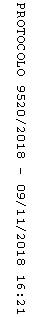 